Муниципальное бюджетное дошкольное образовательное учреждение Полевского городского округа «Детский сад № 43 общеразвивающего вида»                                                                           ПРОЕКТ«Использование фольклора в музыкальном воспитании дошкольников»Разработал: музыкальный руководительСмагина Н.В.г. Полевской, 2022г. Паспорт проекта «Использование фольклора в музыкальном воспитании дошкольников»          АктуальностьСовременное общество характеризуется ростом национального самосознания, стремлением понять и познать историю, культуру своего народа.Интерес к народному искусству, в том числе музыкальному, в последнее время в нашей стране значительно возрос, одной из задач музыкального воспитания дошкольников является приобщение детей к народной музыке, к истокам русской культуры, возрождения народных праздников с их традициями. Велика роль народной культуры в духовно-нравственном воспитании дошкольников, ведь, приобщаясь в процессе образования к народному творчеству, дети, тем самым,  приобщаются к истории русского народа, к нравственным общечеловеческим ценностям, которые необходимы для формирования гармоничной личности ребенка. Приобщение к традициям народа особенно значимо в дошкольные годы. Ребенок, по мнению В.Г. Безносова, В.П. Зеньковского, Д.С. Лихачева является будущим полноправным членом социума, ему предстоит осваивать, сохранять, развивать и ᴨередавать дальше культурное наследие этноса через включение в культуру и социальную активность.          Проблема:Знаний детей о русской народной культуре и о народных промыслах России - недостаточно. Нравственно - патриотическому воспитанию детей отводится недостаточно времени в рамках образовательной деятельности в детском саду, у детей недостаточный слуховой багаж произведений музыкального фольклора. Для решения этой задачи и будет продолжаться работа с воспитанниками, педагогами и родителями по «вплетению» музыкального фольклора в жизнь ребенка.Предметом данной проектной деятельности является путь приобщения дошкольников к народной культуре.          Гипотеза.При активном включении фольклорного компонента в музыкальные занятия, воспитанники ДОУ познакомятся:- с устным народным творчеством (скороговорками, потешками, небылицами, прибаутками, присказками, шутками),- с видами народной песни (хороводной, плясовой, игровой, лирической) - традиционными играми;Релизация Проекта способствует- развитию художественно-речевой деятельности (через обыгрывание произведений детского фольклора);- формированиюнавыков взаимодействия со сверстниками, координировании своего поведения с поведением других, выстраивать межличностные отношения.         Социально-экономическое обоснование проекта          Цель  проекта: Приобщение детей дошкольного возраста к истокам русской народной культуры, ее наследию.  Формирование чувства любви и добра, воспитание патриотизма.          Задачи  проекта:Для детей:1. Формировать у детей устойчивый интерес к народному творчеству, желание знакомиться с разнообразными жанрами фольклора.2. Познакомить детей с русскими народными песнями различных жанров, со звучанием и внешним видом русских народных инструментов.3. Формировать исполнительские навыки в области пения, движения, музицировали.4. Развивать активное восприятие музыки посредством музыкального фольклора.5. Развивать эмоциональное восприятие народной музыки в различных видах музыкальной деятельности.6. Развивать воображение, творческие и актерские способности.7. Воспитывать патриотические чувства, гордость за великую державу.Новизной и отличительной особенностью проекта является приобщение детей к творческой деятельности; создание игровых миниатюр, инсценировок народных фольклорных праздников, а также знание истоков народного творчества.Для педагогов:Привлечь воспитателей к активному участию в воспитательном процессесредствами фольклора.Для родителей:Создать условия для совместного сотрудничества детей и их родителей.          Ожидаемые  результаты проекта:Для детей:- у детей сформирован интерес к занятиям фольклором;- проявление интереса к истории России;- осмысленное и активное участие детей в русских народных праздниках (знают название праздника, поют песни, исполняют частушки, читают стихи)- использование  детьми атрибутов  русской народной культуры в самостоятельной деятельности.-у детей сформированы начальные навыки актёрского мастерства, коммуникативные способностиДля педагогов:- Педагоги получат интересную технологию работы с детьми, основанную на создание образно-игровых ситуаций.- Сделают вхождение в мир фольклора для ребенка желанным, интересным и значимым.Для родителей:- Родители приобретут опыт в изготовлении костюмов, бутафории, реквизита. - Приобретут опыт совместного сотрудничества с детьми и педагогами.         Этапы управления проектом      Мероприятия по периодам реализации программыПлан мероприятий с детьмиЭтапы   реализации проекта.Проектная линия 1. Организация работы  с  педагогами Проектная линия 2. Организация работы  с детьмиПроектная линия 3. Организация работы  с родителямиНеобходимые условия организации работПрогнозируемые результаты проекта Средства контроля и обеспечения достоверности результатов.С целью управления процессом  работы, мониторинга промежуточных и итоговых результатов, в ДОУ осуществляется контроль за организацией и проведением работы, а также экспертная оценка результатов реализации проекта. Отслеживание динамики изменений, происходящих при реализации инновационной деятельности, проводится 2 раза в год.По итогам каждого этапа внедрения проекта составляется аналитическая справка или отчёт, где выявляются достижения и недостатки, выявленные в ходе внедрения проекта. Основными приёмами  контроля являются: отчетные концерты, тематические беседы по датам народного календаря, анкетирование педагогов и родителей.Контроль регулирование процессов ведётся по показателям, отражающим результаты инновационной образовательной деятельности.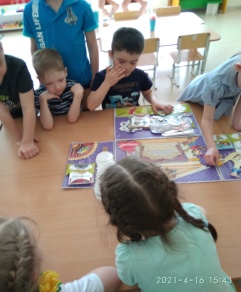 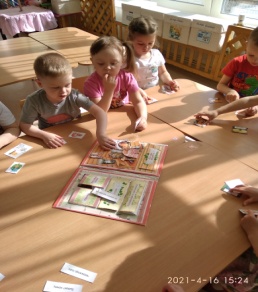 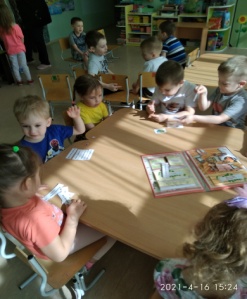 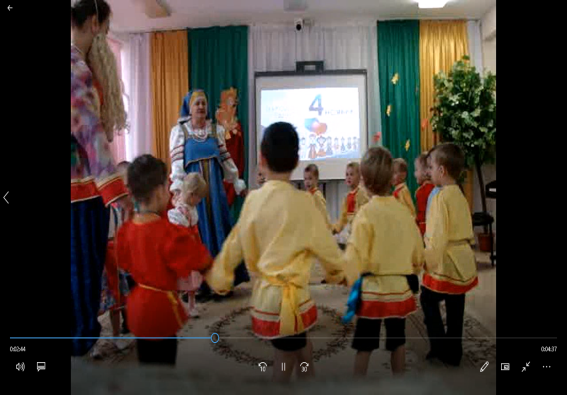 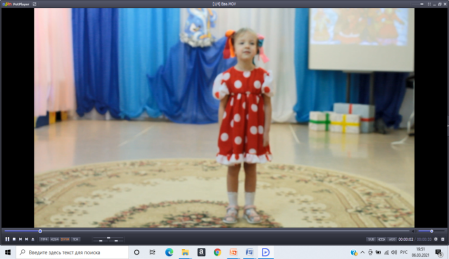 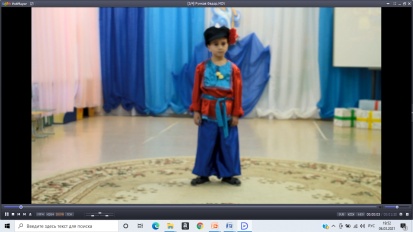 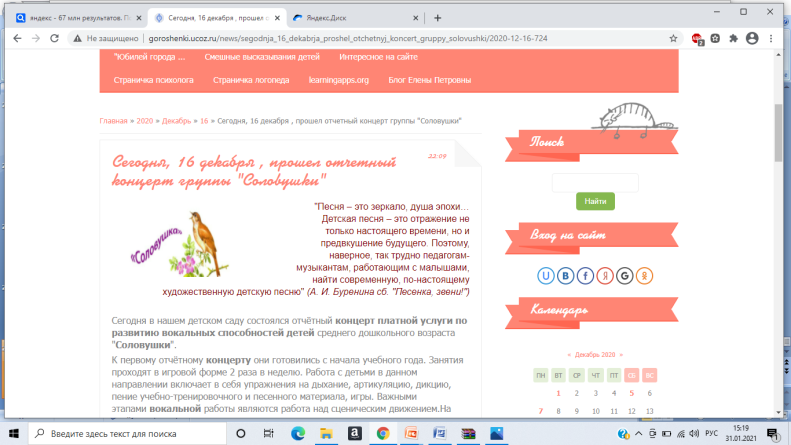 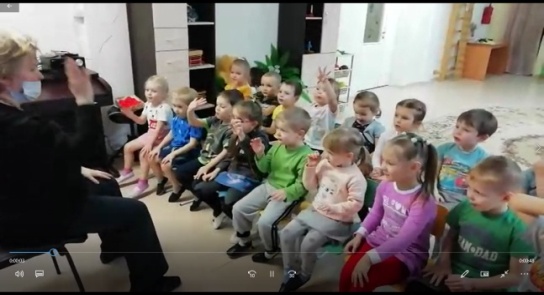 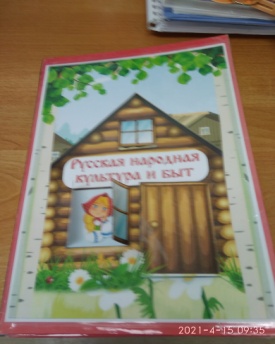 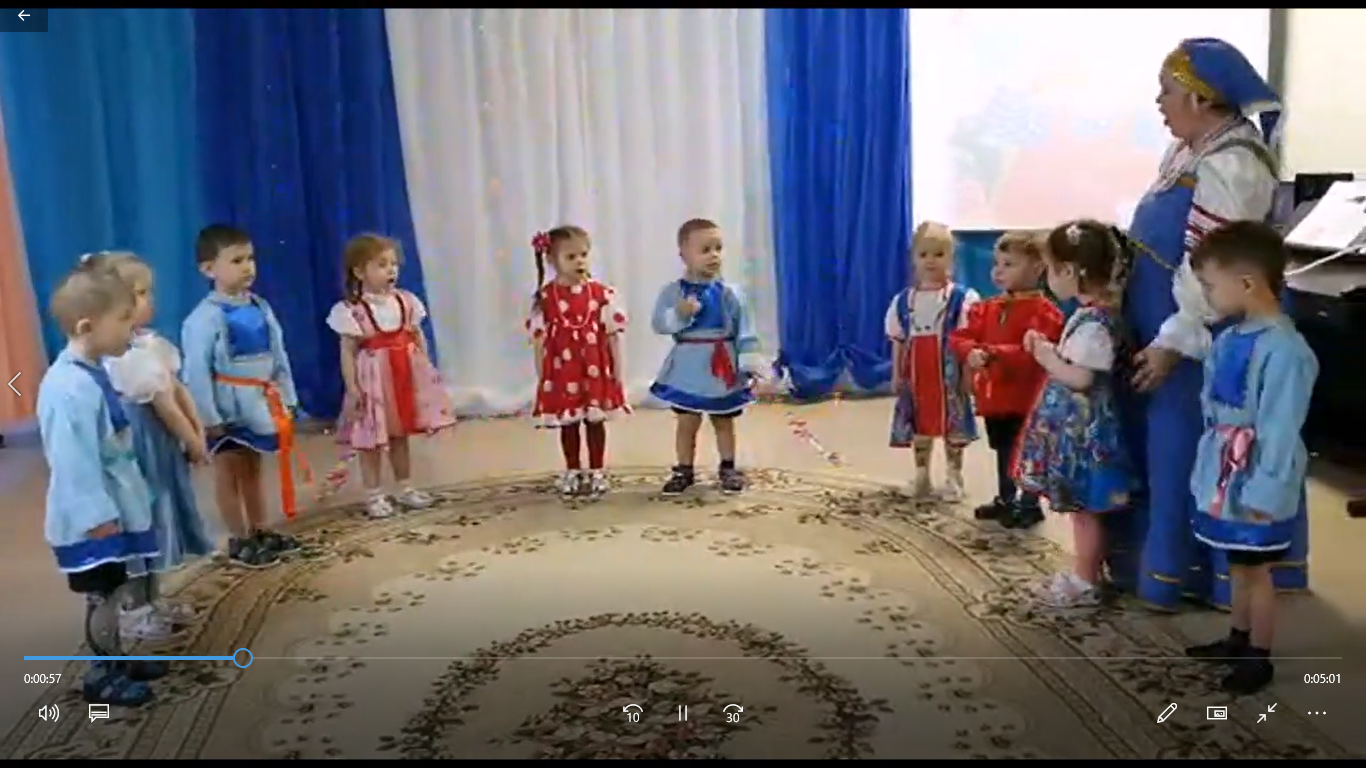 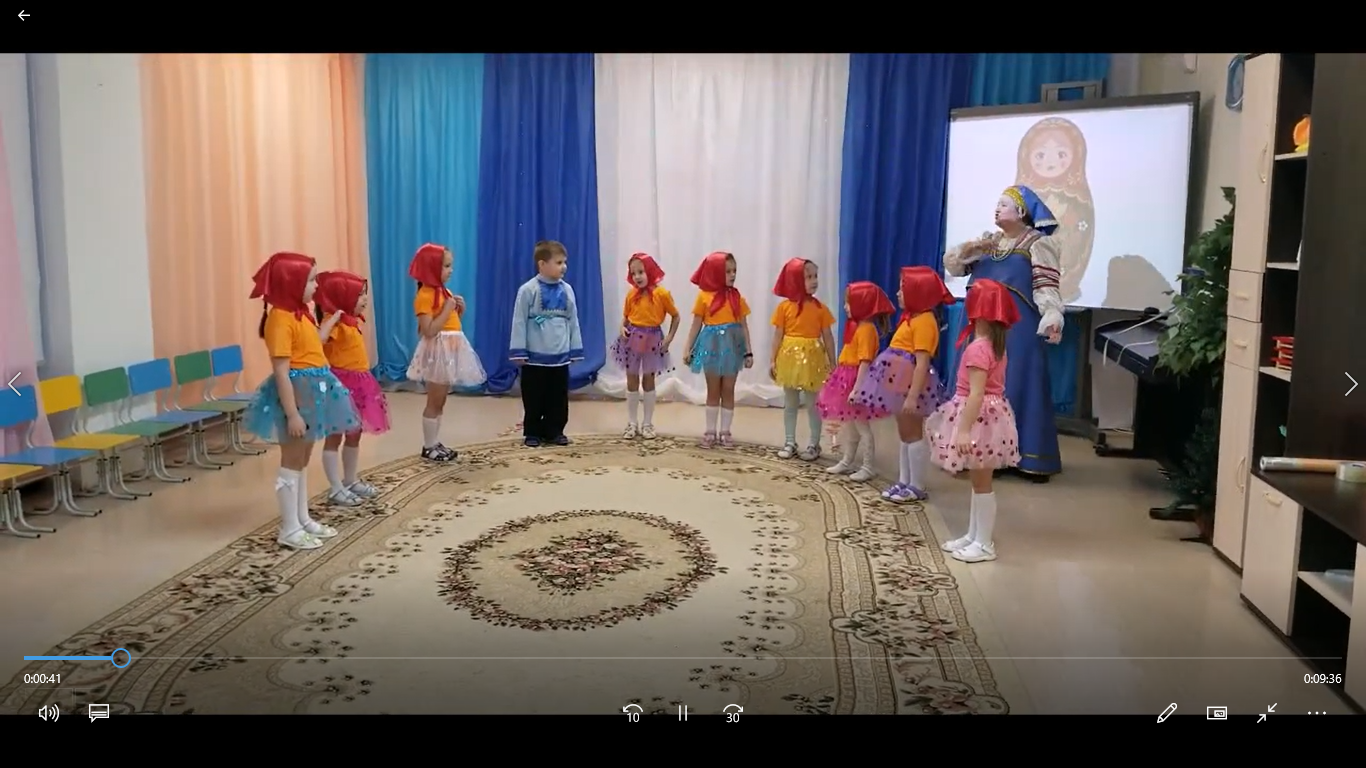 Наименование проектаМетодическое сопровождение проектаТема«Использование фольклора в музыкальном воспитании дошкольников»Обоснование для разработкиКак развить у воспитанников интерес к народному творчеству? Как использовать в ходе музыкального занятия  знания о фольклорном наследии? Как через народное творчество приобщить детей дошкольного возраста к истории русского народа и нравственным общечеловеческим ценностям? Цель проектаСоздание оптимальных условий для приобщения дошкольников к истокам русской народной культуры, знакомства с народным фольклором. Задачи проекта1. Формирование у детей устойчивый интерес к народному творчеству, 2. Знакомство с различными фольклорными жанрами3. Рассмотреть имеющиеся методики, рекомендации, методы и приемы работы по приобщению детей к творческой деятельности; разработать на их основе и реализовать систему педагогической работы;4. Привлечь родителей воспитанников к активному участию в творческом  процессе освоения детьми фольклорного наследия.Сроки реализацииСентябрь 2020 – сентябрь  2021 гОжидаемые  результаты реализации проекта	Создание  методических материалов по приобщению воспитанников и родителей к сохранению традиционного народного творчества.Организация концертно-игровых, праздничных мероприятий, отражающие народные традиции, праздники народного календаря для детей,  педагогов ДОУ, родителей .Организация воспитания культуры детей дошкольного возраста на основе интеграции образовательных областей. Разработано перспективное планирование работы с детьми и с родителями по данной теме.Система организации контроля за исполнением проектаКонтроль в рамках проекта осуществляет  заведующая ДОУ,  старший воспитатель .Продукт проекта Методическая копилка(сценарии, консультации, видео материалы)ЛэпбукиБанк интерактивных народных игрФедеральный закон от 29.12.2012№ 273-ФЗ (ред. от 08.06.2020) «Об образовании в Российской Федерации» (изм. вступит  в силу с 01.07.2020)61.1. Дошкольное образование направлено на формирование общей культуры, развитие физических, интеллектуальных, нравственных, эстетических и личностных качеств, формирование предпосылок учебной деятельности, сохранение и укрепление здоровья детей дошкольного возраста.Федеральный государственный образовательный стандарт дошкольного образования (Утвержден приказом Министерства образования и науки Российской Федерации от 17 октября 2013 г. N 1155);п.1.6.1. Охраны и укрепления нравственного и психического здоровья детей, в том числе их эмоционального благополучия;п.1.6.6. Формирования общей культуры личности детей, в том числе ценностей здорового образа жизни, развития их социальных, нравственных, эстетических, интеллектуальных, физических качеств, инициативности, самостоятельности и ответственности ребенка, формирования предпосылок учебной деятельности;п.1.6.9. Обеспечения психолого-педагогической поддержки семьи и повышения компетентности родителей (законных представителей) в вопросах развития и образования, охраны и укрепления здоровья детей.Санитарно-эпидемиологические требования к устройству, содержанию и организации режима работы дошкольных образовательных организаций» (Утверждены постановлением Главного государственного санитарного врача Российской от 15 мая 2013 года № 26 «Об утверждении САНПИН» 2.4.3049-13)12.1. Культурно-нравственное воспитание детей должно быть направлено на повышение уровня культурного развития дошкольника, эмоционального и физического развития, расширение функциональных возможностей детского организма, формирование коммуникативных навыков и двигательных качеств, творческой активности.12.10. Для достижения достаточного объема двигательной и творческой активности детей необходимо использовать все организованные формы занятий. 
Примерная основная общеобразовательная программа дошкольного образования «Детство» Т.И. Бабаева, А.Г.Гогоберидзе, З.А. Михайлова (СПб.: ООО «Издательство «Детство-Пресс»,2013)Комплексный подход к выбору форм и методов проведения занятий обеспечивает развитие у детей музыкального мышления и памяти, воображения, речевое развитие и вокальные умения и навыки в каждой возрастной группе, развитие пространственной ориентации и способствует укреплению нравственного и психологического здоровья.Инициация    (июнь 2020)Обосновать актуальность темы, мотивация ее выбора.Формулирование цели и задачи Проекта.Планирование  (июль 2020)Разработка  плана  проведения Проекта,  составление графика проведения мероприятий. Исполнение  (сентябрь 2020– сентябрь 2021)Деятельность в соответствии с планом  акции  и  календарем проведения  Проекта.Мониторинг  и  контроль (в  течение  всего  периода)Определение   уровня  участия  родителей, детей, педагогов  в  Проекте.  Закрытие  проекта  (сентябрь 2021)Подведение  итогов  реализации  Проекта. Оформление  Проекта.ЭтапМероприятияСрокиОтветственныеОрганизационно-подготовительныйАнкетирование воспитателей, анкетирование родителей,мониторинг творческих способностей,наблюденияСентябрьМузыкальный руководитель, воспитателиОсновнойКонсультация для воспитателей «Музыкальный фольклор в жизни детей дошкольного возраста»Конкурс знатоков народной музыкиНародная мозаика»«Танцевальная мозаика»Семинар - практикум для родителей«Знакомство с детским фольклором» Участие и проведение ГМО «Народные традиции в Детском саду»Мониторинг творческих способностей, наблюдения.Культурно- досуговое мероприятие«Пасха» ОктябрьНоябрьДекабрьЯнварьФевральМартАпрель май.Музыкальный руководительМузыкальный руководитель, воспитателиМузыкальный руководительМузыкальный руководитель, воспитателиМузыкальный руководитель, воспитателиНазваниемероприятияФормапроведенияПредварительнаяработаМатериалНаправление«Зимние святки» РазвлечениеБеседа с детьми о святочных праздниках, обычаях.Знакомить детей с Рождественскими песнями и колядками. Музыкальные инструментыСоциально-личностное развитие«Рождество»ПраздникРассказ  о рождественских песнях и колядках.Народные игры.Иллюстрации с изображением ряженныхХудожественно-эстетическое развитие«Пришла Коляда-отворяй ворота!» РазвлечениеБеседа о празднике, о традициях, обрядах, обычаях.Разучивание тематических игр и песен.Костюмы ряженыхШумовые и музыкальные инструменты.Позновательно-речевое развитие.МасленицаРусский праздник.Рассказ  о Масленице.Проведение русских народных игр.Знакомство детей с масленичными песнями.Костюмы ряженыхШумовые и музыкальные инструменты.Физическое развитие.Вербное воскресенье.РазвлечениеПосещение «избы», рассказ о празднике Вербного воскресенья.Проведение русских игр.Народные костюмы.Художественно-эстетическое развитиеПасхаПраздникРассказ  о праздновании Пасхи,проведении русских народных игр. Знакомство с пасхальными песнями. КостюмыМузыкальные инструментыМакет горкиПасхальные яйца.Социально-личностное развитиеТроица.Летний праздник.Рассказ педагога о праздновании Троицы, об обрядах завивания берёзки, кумления, проводов русалок.Проведение русских игр.Демонстрационный материал.Познавательно-речевое развитие.№ п/пмероприятиясрокответственныйАнкетирование воспитателей (по содержанию Проекта)июнь 2020музыкальный руководительКонсультация для воспитателей «Музыкальный фольклор в жизни детей дошкольного возраста»сентябрь 2020музыкальный руководительКонсультация – практикум по изготовлению праздничной атрибутики и подбору костюмовоктябрь 2020музыкальный руководительКонсультация для воспитателей «Осенние праздники народного календаря»ноябрь 2020музыкальный руководительКонсультация для воспитателей «Зимние праздники народного календаря»декабрь 2020музыкальный руководительКонсультация для воспитателей «Весенние праздники народного календаря»март 2021музыкальный руководительКруглый стол с участием родителей «Роль народного фольклора в воспитании дошкольников»март 2021музыкальный руководительКонсультация для воспитателей «Летние праздники народного календаря»май 2021музыкальный руководительАнкетирование воспитателей (по итогам реализации Проекта)сентябрь 2021музыкальный руководитель№ п/пмероприятиясрокответственныйМониторинг творческих способностей воспитанников в  течение  всего  периодамузыкальный руководительКонкурс знатоков народной музыки«Народная мозаика»ноябрь 2020музыкальный руководитель, воспитателиРазвлечение «Зимние забавы. Святки» декабрь 2021музыкальный руководитель, воспитателиЦикл занятий «Рождество» (3 занятия)январь 2021музыкальный руководительПраздник «Масленица»февраль – март 2021музыкальный руководитель, воспитателиПраздник «Посиделки»март 2021музыкальный руководитель, воспитателиЦикл тематических занятий «Пасха»Мастер – класс «Раскрашивание пасхального яйца»апрель 20212музыкальный руководитель, воспитателиИгровой праздник «Троица»июнь 2021музыкальный руководитель, воспитатели№ п/пмероприятиясрокответственный Анкетирование родителей (по содержанию Проекта)июнь  2020музыкальный руководитель, воспитателиСеминар - практикум для родителей  «Знакомство с детским фольклором»январь 2021музыкальный руководительКруглый стол с участием родителей«Роль народного фольклорав воспитании дошкольников»март 2021музыкальный руководитель, воспитателиАнкетирование родителей (по итогам реализации Проекта)сентябрь 2021музыкальный руководитель, воспитателиКадровые условия.-Заведующий ДОУ, старшие воспитатели, воспитатели, музыкальный руководитель, педагог-психолог.Финансовое обеспечение.Программа реализуется за счёт бюджетных средств, а также допускается привлечение спонсорской  и благотворительной помощи от социальных партёров ДОУ, родителей.Материально-техническое обеспечение.- методический кабинет и музыкальный зал, оснащён мультимидийной техникой, компьютером, сенсорная доска, сенсорные панели с  выходом в Интернет.- кабинет педагога-психолога, оборудованный столами для рисования песком;Информационно-методическое обеспечение:- методические пособия;-учебно-методический материал для сопровождения образовательного процесса по физическому развитию в ДОУ.1.Инициация-Проведение информационно-аналитической деятельности (анализ состоянию здоровья детей; анализ развития музыкальных, речевых и двигательных навыков детей; оценка организационных и материально – технических условий ДОУ;)- Создание творческой группы по выявлению проблем и прогнозированию результатов работы.2. Планирование- Определение цели, задач, содержания, результатов и продуктов проекта, методов, технологий.- Составление плана реализации проекта с указанием ответственных лиц и участников, сроков.3. Исполнение- Организовано консультирование педагогов и родителей эффективным технологиям в сфере музыкальных технологий народного творчества. -организованы теоретические  и практические  мероприятий для детей,  педагогов ДОУ, родителей (по годовому плану)-систематизированы взаимодействия с социальными партнерами с целью повышения интереса к народному творчеству, традициям и обрядам русского народа. -разработана системы мониторинга промежуточных и итоговых результатов реализации проекта.-организованы фестивали, конкурсы, праздники на уровне объединения, города для детей по основным направлениям проекта.-повышение заинтересованности и компетентности родителей в выявлении и поддержке индивидуальных особенностей ребёнка, развитие его интеллектуальных и музыкальных способностей.-высокие показатели  музыкального и творческого развития ,  а также динамика роста показателей их физической  и интеллектуальной подготовленности.-снижение уровня заболеваемости.4.Мониторинг-предоставлены отчёты, подведены  итоги работы  проекта, проанализированы полученные результаты деятельности, определены перспективы на будущее;-оформлены методические материалы проекта.-проведены мероприятия по распространению опыта педагогов на разных уровнях и участие детей в конкурсах и фестивалях различного уровня.